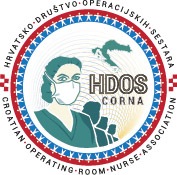 HRVATSKO DRUŠTVO OPERACIJSKIH SESTARAP R I S T U P N I C AIme i prezime: 										Datum i godina rođenja: 								OIB: 												Ustanova: 											Adresa: 											e-mail adresa: 										Telefon: 											Mobitel: 											Vlastoručni potpis: 									Predsjednica: Ivanka Budielić - Vidaić;podpredsjednica: Nevenka Lukavsi;tajnica: Slavica Berić 